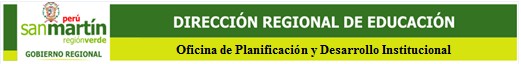 CONSTANCIA EN COMISION DE SERVICIOFECHA DE INICIO Y TERMINO DE LA COMISIONMOTIVO DE LA COMISIONDEPENDENCIA DE DESTINOFECHA:Firma y sello del Funcionario donde realizó la comisiónNOMBRES Y APELLIDOSDEPENDENCIA DE ORIGENINICIOINICIOINICIOTERMINOTERMINOTERMINO